2008會長 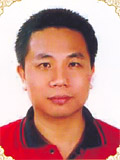 